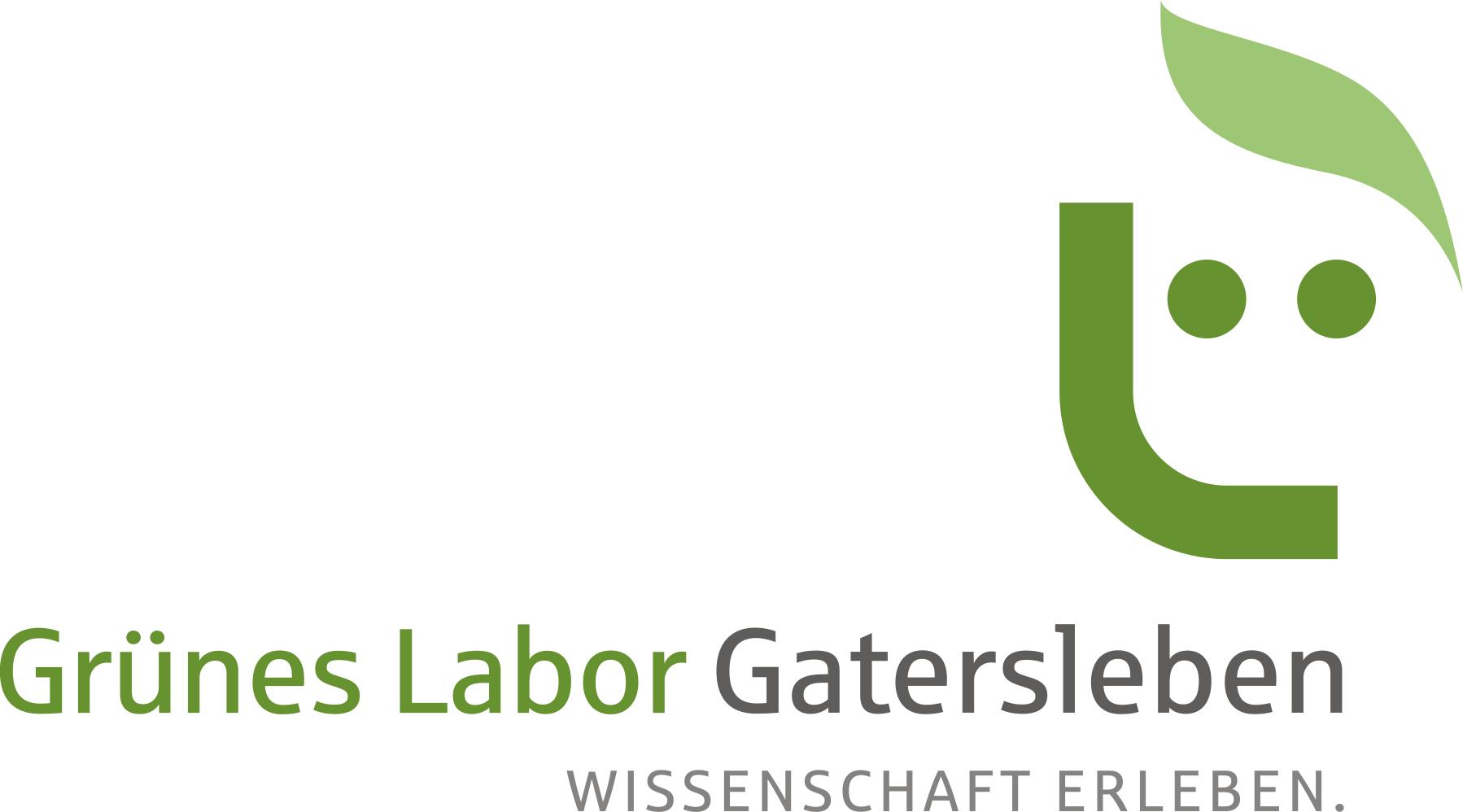 Verein zur Förderung des Schülerlabors„Grünes Labor Gatersleben“ e. V.PressemitteilungGatersleben, den 28.11.2019Demografiepreis 2019  1. Platz für das Grüne LaborSeit sieben Jahren wird vom Ministerium für Landesentwicklung und Verkehr der Demografiepreis Sachsen-Anhalt vergeben. Um diesen Preis können sich Vereine, Institutionen, engagierte Personen und Unternehmen aus Sachsen-Anhalt bewerben, die mit ihrem Engagement, ihren Projekten und Ideen helfen, den demografischen Wandel zukunftsorientiert zu gestalten.Im Sommer wurde das Grüne Labor aufgefordert, die Bewerbungsunterlagen zu erstellen und einzureichen. 196 Projekte wurden insgesamt für die drei Kategorien „Bewegen – Perspektiven für Familien und Kinder“, „Gestalten – Fachkräfte binden, Nachwuchs fördern“ und „Anpacken – Lebensfreude in Stadt“ eingereicht. Am 19. November 2019 war dann die feierliche Preisverleihung im Palais am Fürstenwall in Magdeburg, an dem eine kleine Delegation von uns mit dem stellvertretenden Vorstandvorsitzenden Bernd Eise, dem abgeordneten Lehrer Steve Wohlfarth, zwei Schülern des Martineums Halberstadt, Emma Krause und Paul Schreiber, und den Mitarbeiterinnen des Labors, Dr. Ute Linemann und Karin Sperling, teilnahm. Die Bürgermeisterin der Stadt Seeland Heidrun Meyer besuchte ebenfalls diese Veranstaltung.Das Grüne Labor erhielt den 1. Preis in der Kategorie „Gestalten – Fachkräfte binden, Nachwuchs fördern“, der vom Minister Thomas Webel und der Generalsekretärin der Nationalen Akademie der Wissenschaften Leopoldina  Frau Prof. Dr. Jutta Schnitzer-Ungefug überreicht wurde. Sie begründete den 1. Platz in Ihrer Laudatio zum einen mit dem breiten Angebot der vielen Experimente für Vorschulkinder bis Gymnasiasten und zum anderen damit, das interessierte Jugendliche sehr erfolgreich im Grünen Labor wissenschaftliche Projekte für Facharbeiten und Jugend forscht erarbeiten können. Damit wird der Nachwuchs gefördert und eine besondere Berufsorientierung für die MINT-Berufe geleistet.Der Preis ist mit 1500 € dotiert. Auf der Veranstaltung gab es genug Gelegenheit, sich mit den anderen Preisträgern und den Jurymitgliedern zu unterhalten und deren interessante Aktivitäten kennenzulernen.Ein kleiner Film, der anlässlich der Preisverleihung gedreht worden ist, kann unter dem Linkhttps://www.youtube.com/watch?v=b7do9rvLrOo&feature=youtu.be angesehen werden.Dr. Ute Linemann, Laborleiterin